У  К  Р А  Ї  Н  А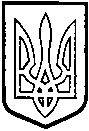 ТОМАШПІЛЬСЬКА РАЙОННА РАДАВ І Н Н И Ц Ь К О Ї   О Б Л А С Т ІРІШЕННЯ №від 12 грудня 2019 року			             	39 сесія 7 скликанняПро продовження терміну дії договорів орендиВідповідно до пункту 19 частини 1 статті 43, частин 4,5 статті 60 Закону України «Про місцеве самоврядування в Україні», рішення 23 сесії районної ради 5 скликання від 28 квітня 2009 року №284 «Про управління об’єктами спільної власності територіальних громад району», рішення 12 сесії районної ради 6 скликання від 29 грудня 2011 року №158 «Про Порядок передачі в оренду майна, що є об’єктом права спільної власності територіальних громад Томашпільського району», враховуючи клопотання комунальної установи «Томашпільський районний трудовий архів», комунальної установи «Територіальний центр соціального обслуговування (надання соціальних послуг) Томашпільського району» та висновок постійної комісії районної ради з питань регулювання комунальної власності, комплексного розвитку та благоустрою населених пунктів, охорони довкілля, будівництва і приватизації, районна рада ВИРІШИЛА: Томашпільській районній раді продовжити на три роки термін дії раніше укладеного договору оренди нежитлового вбудованого приміщення, розташованого за адресою: смт.Томашпіль, пл.Тараса Шевченка,4, Адмінбудинок №2 загальною площею 116,55 кв.м. для розміщення робочого кабінету та архівних сховищ документів комунальної установи «Томашпільський районний трудовий архів».2. Дозволити комунальному підприємству «Томашпільська центральна районна лікарня» продовжити терміном на 3 роки, дію раніше укладеного договору оренди нежитлового вбудованого приміщення, розташованого за адресою: смт.Томашпіль, вул.І.Гаврилюка,25, загальною площею 17,56 кв.м. для розміщення швейної кімнати комунальної установи «Територіальний центр соціального обслуговування (надання соціальних послуг) Томашпільського району»3. Начальнику відділу з питань спільної власності територіальних громад району, юридичного забезпечення діяльності ради та кадрових питань (Кучковський Р.О.) та комунальному некомерційному підприємству «Томашпільська центральна районна лікарня»  (Краківська О.М.) продовження терміну дії договорів оренди провести відповідно до чинного законодавства України.4. Контроль за виконанням даного рішення покласти на постійну комісію районної ради з питань регулювання комунальної власності, комплексного розвитку та благоустрою населених пунктів, охорони довкілля, будівництва і приватизації (Гаврилюк В.А.).Голова районної ради							Д.Коритчук